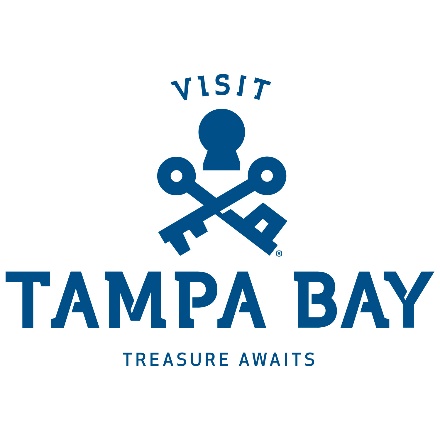 Seeking a high-energy, outgoing, Visitor Experience Associate for the Unlock Tampa Bay Visitors Center and Pop Up Shop experiences.  We sell Tampa-centric products as well as provide information to guests on attractions, places to stay and eat, and things to do in Tampa.  Associate will have excellent customer service skills and knowledge of our hip urban destination and all it has to offer. ResponsibilitiesEnsure high levels of customer satisfaction through proactive selling and quality interaction.Obtain an up-to-date knowledge of destination’s attractions, hotels, restaurants, and events.Enthusiastically greet and assist all walk-in visitors promptly and informatively.Continually seek out customers in the store and ensure a positive experience for our guests throughout their visit.  Able to creatively display merchandise and entice customers through the final sale.Engage with the store’s customers by being a great listener first, and then by offering recommendations, products and destination information and experiences geared toward the customer.Utilize technology to enhance the customer’s experience.Communicate clear directions through basic map reading skills and knowledge of the area.Actively share ideas that are geared toward improving the level of service and acquiring new and unique merchandise from local artists and entrepreneurs. Collaborates with management to execute exciting store events. Participate in team building activities and familiarization opportunities as they arise.Experience and QualificationsPerfect for a 2nd or 3rd year college student looking for part-time work or anyone living in the Tampa area that is passionate about selling, service, and our CityBe able to work at least 2-3 shifts per week (Approx. 19-24 hours)Able to work on the weekendsProficient computer skillsExperience with a POS system a plusRetail merchandising experience a plusTeam player willing to go the extra mile to drive salesActively approach and communicate with visitorsMust have a high energy, friendly and outgoing personalityMust be comfortable standing or walking for extended periods of time in a variety of environments. Visit Tampa Bay Salary & BenefitsCompetitive salary commensurate with experienceOngoing career training & developmentGenerous Employee discount on qualified Visitors Center merchandiseIf you are qualified & interested in this position, please send your resume to: UnlockHR@VisitTampaBay.com